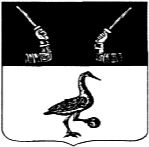 Администрация  муниципального  образования  Приозерский муниципальный район Ленинградской области   П О С Т А Н О В Л Е Н И Е от                января   2020 года    № В соответствии со ст. 15 Федерального закона Российской Федерации от 06.10.2003 года   № 131 «Об общих принципах организации местного самоуправления в Российской Федерации»,  постановлением Правительства Ленинградской области № 78 от 13 марта 2018 года «Об утверждении порядков предоставления мер социальной поддержки отдельным категориям граждан, состава денежных доходов лиц, указанных в пункте 2 части 1 статьи 7.2 и пункте 2 части 1 статьи 7.3 областного закона от 17 ноября 2017 года N 72-оз "Социальный кодекс Ленинградской области", учитываемых при исчислении среднедушевого денежного дохода члена семьи (среднего денежного дохода одиноко проживающего гражданина), и признании утратившими силу отдельных постановлений Правительства Ленинградской области», распоряжением Правительства Российской Федерации от 29.10.2019 г. № 2556-р «Об утверждении индексов изменения размера вносимой гражданами платы за коммунальные услуги в среднем по субъектам РФ на 2020 год», руководствуясь Уставом муниципального образования Приозерский муниципальный район Ленинградской области ПОСТАНОВЛЯЕТ:1. Установить стоимость доставки топлива (дрова, уголь) для определения денежной компенсации расходов, связанных с предоставлением мер социальной поддержки отдельным категориям граждан, проживающих в домах, не имеющих центрального отопления в 2020 году:- за 1 куб. м.  дров (длина чурака до ) - 829 руб.;- за 1 тонну угля    -   829  руб.2. Стоимость доставки топлива (дрова, уголь) для определения денежной компенсации расходов, связанных с предоставлением мер социальной поддержки отдельным категориям граждан, проживающих в домах, не имеющих центрального отопления в 2020 году, действует с 1 января 2020 года по 31 декабря 2020 года.3. Отделу по информации, печати, телекоммуникациям, общественным и внешним связям настоящее постановление опубликовать на официальном сайте администрации муниципального образования Приозерский муниципальный район Ленинградской области и опубликовать в средствах массовой информации.4.  Настоящее  постановление  вступает в силу с момента опубликования и применяется к правоотношениям, возникшим с 01.01.2020 года.5. Контроль за исполнением настоящего постановления возложить на заместителя  главы администрации  по городскому и жилищно-коммунальному хозяйству Полищука В.С. Глава  администрации                                                                     А.Н. Соклаков Разослано: дело-2, ОКХ-1, ОГХ-1;  КФ-1, поселения-13,  ЛГКУ «ЕВЦ»-1; ЛГКУ ЦСЗН-1; ОИПТОиВС – 1, Лен.РТК-1; районная библиотека.- 1, СМИ-1. Об установлении  стоимости доставки топлива (дрова, уголь) для определения денежной компенсации расходов, связанных с предоставлением мер социальной поддержки отдельным категориям граждан, проживающих в домах, не имеющих центрального отопления в 2020 году